Программа: «Радуга добродетелей»Тема: Гнев и доброта. Зависть и гордость. Радость и грусть.Педагог: Афтенко В.Н.Дата: 1 апреля, 2 апреля, 3 апреля.Задания для дистанционного обучения Дорогие ребята, прочитайте пословицы  и определите, чему они учат?«Кто гордится, тот никуда не годится».«Добрый плачет от радости, а злой-от зависти».«Когда гнев впереди, ум — позади».Прочитайте стихотворение и объясните, почему плачет Ангел?       СквернословиеВо дворе, забыв про стыд,
Слово скверное лежит –
Не на пне, не на скамейке,
Не в скворечнике, не в лейке,
Не на травке, не в песке,
А во рту на языке.Ходит-бродит мальчик Вова,
Всюду сеет это слово,
И за грех его большой
Ангел плачет за спиной.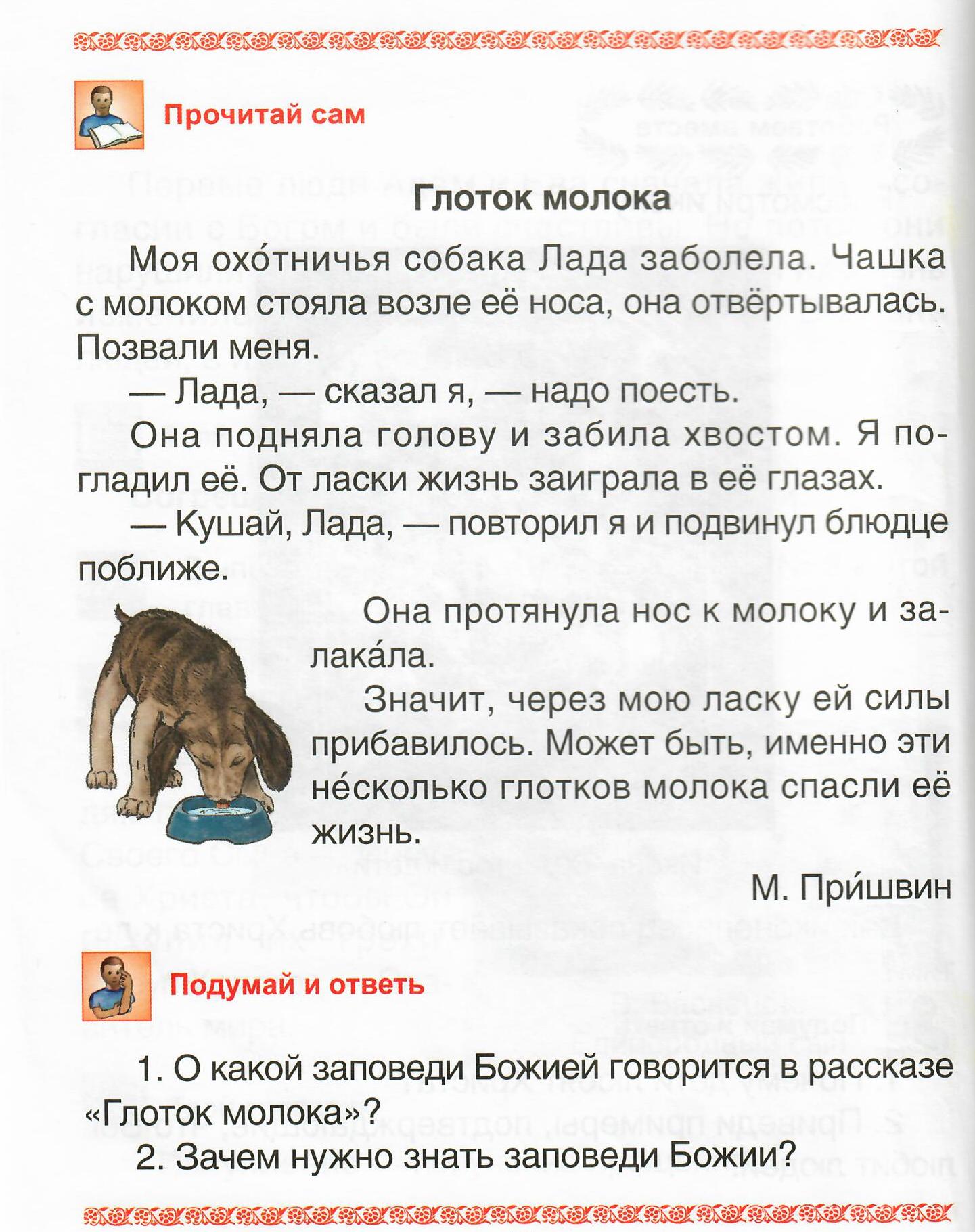 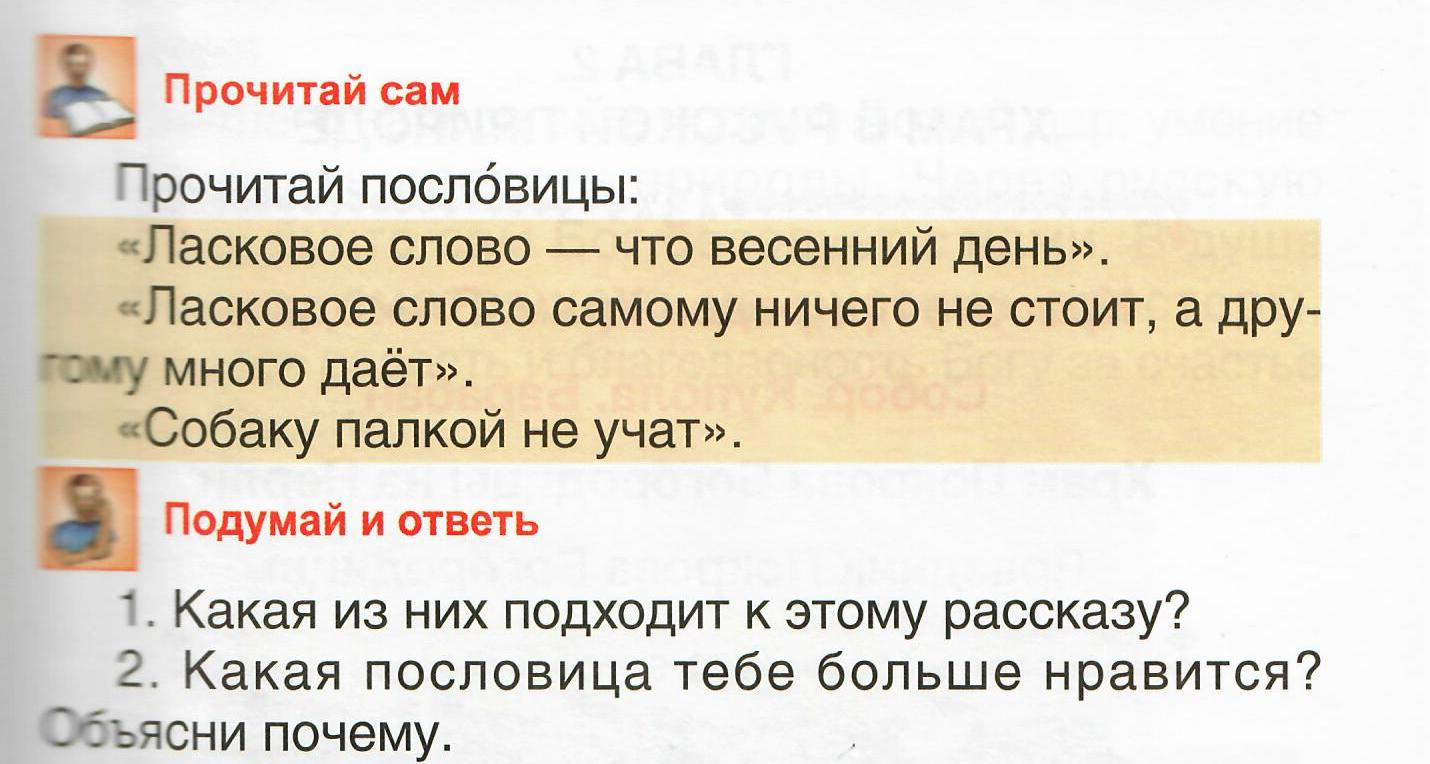 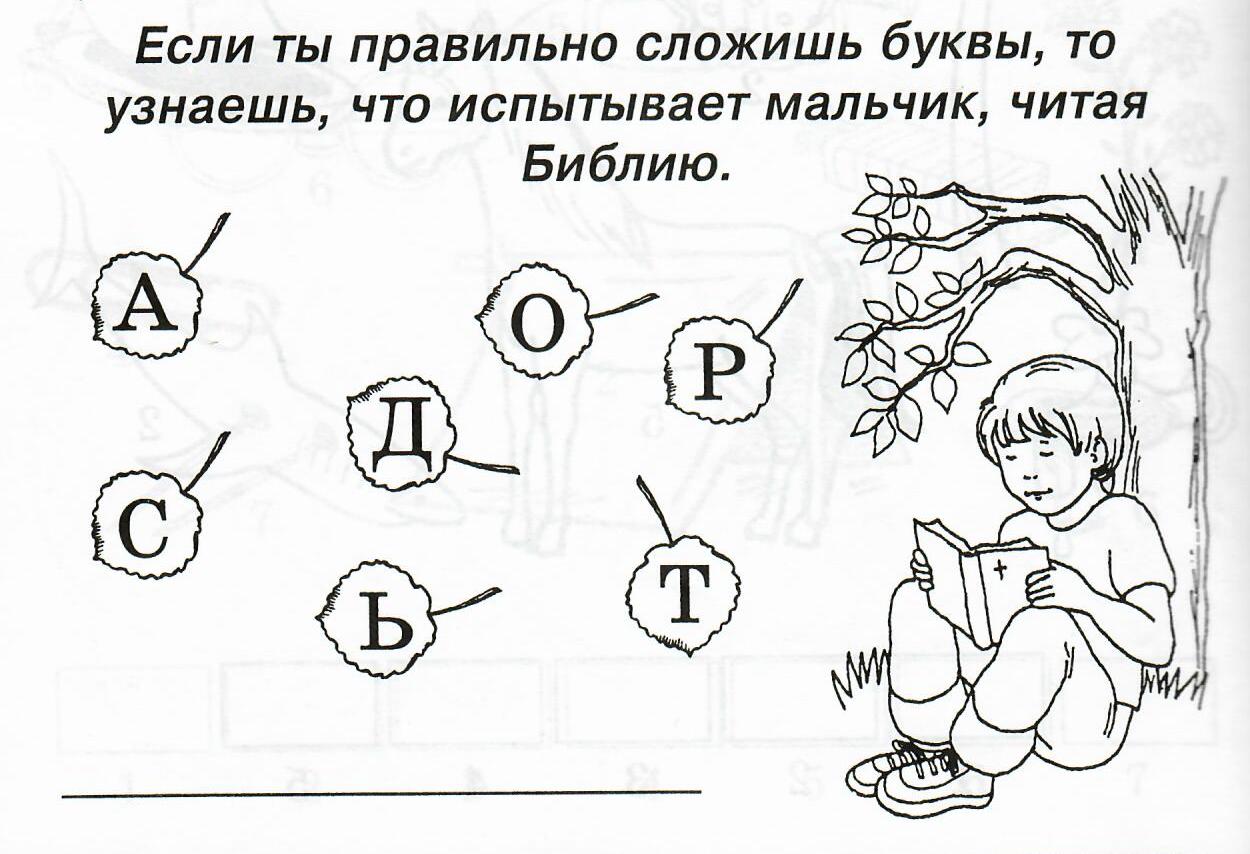 